                                                                          ФИЛИАЛ ПАО «РОССЕТИ СИБИРЬ» – «Бурятэнерго»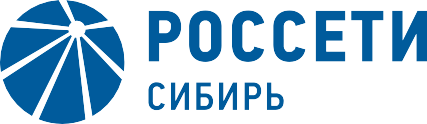 670042, Россия, Республика Бурятия,г. Улан-Удэ, ул. Жердева,  д.12тел.: (3012) 345-359, факс: (3012) 415-650e-mail: kalyatskaya_ee@ul.rosseti-sib.ruсайт: www.rosseti-sib.ru                                          Производственное отделение                              Городские электрические сети	 №  	на № 	от  	О проведении  работУважаемые руководители!Просим Вас согласовать проведение ремонтных работ в электросетях и на оборудовании  ПО ГЭС филиала ПАО «Россети Сибирь» - «Бурятэнерго», которое запланировано на территории г. Улан-Удэ с 21 июня  по 25 июня 2021г. по следующим адресам:21.06.2021- Ул. Амагаева 1-3, 3а, ул. Жуковского 8, Садовый пер. 2-12, ул. Щорса 1-43, Церковь "Возрождение" по ул. Ленинградская 64 А, Белинского 6-59, ул. Лысогорская 3-24, ул. Спортивная 4-6, 44, 45, ул. Дундича 1-24, ул. Шевченко 1-28. (ТП-111 РУ-0,4кВ с 09-00 до 19-00 – для допуска СМО).- ДНТ «Ургы», ДНТ «Долина», ДНТ «Лесное», ДНТ «Простор», МБУ «Городское лесничество» по ул. Ипподром 3, ул. Тубсанаторий, ул. Феоктистов, ул. Кумысская, ул. Ипподром, ул. Верхняя Березовка.(РП «Верхняя Березовка» КРУН-10 кВ 1 СШ (ТП-2533,214,7,213,21,22,43,2506,279,2570) с 8-00 до 17-00 – для монтажа дуговой защиты)-  ул. Столбовая 4-131(ВЛ-0,4кВ ТП-644 руб.12 с 09-00 до 17-00 – для установки опор).- Ул. Павлова 57А, 59А.(ТП-891 РУ-10кВ с 10-00 до 17-00 - для текущего ремонта)-  пос. Аэропорт 30,31,34, АЗС-1, КНС Аэропорт,  ул. Изумрудная 3, ул. Номинская 10, ДНТ «Навигатор».(ВЛ-10кВ ф.7 ПС «АРЗ» (ТП- 958,1598,987) с 09-00 до 18-00 - для установки опор).-  Гараж редакция газеты Бурятия по ул. Советская 56, Лингвистическая гимназия №3 по ул. Профсоюзная 38, киоск Огонек на остановке по ул. Советская.(ВЛ-0,4кВ ТП-348 руб.3 с 09-00 до 17-00 – для монтажа  СИП).Ул. Крылова 4-117, школа №52 ул. Крылова, ул. Кольцова 1-8, Пищевая 12-44 (чет.), ул. Пермская 64-89, ул. Черниговская 17-64, пер. Якутский 1-15, ул. Даурская 17, ул. Днепровская 1-19, ул. Залесная 1-163, ул. Саратовская 3-36,  маг. За Рулем ул. Крылова 3А, ул. Каспийская 7-15,  Пищевая 19 ИП Мантатова (ВЛ-6кВ Ф.3 ПС «Районная»  (ТП-594, 1083, 713,731, 1075,802, 829,1080,884) с 09-00 до 12-00 - для подрезки крон деревьев).22.06.2021-  ул. Столбовая 4-131(ВЛ-0,4кВ ТП-644 руб.12 с 09-00 до 17-00 – для установки опор).- ул. Армавирская, ул. Груздева, ул. Зугалайская,  пер. Зугалайский. (ТП-512 РУ-0,4кВ с 10-00 до 17-00 - для замены рубильника).-  пос. Аэропорт 30,31,34, АЗС-1, КНС Аэропорт,  ул. Изумрудная 3, ул. Номинская 10, ДНТ «Навигатор».(ВЛ-10кВ ф.7 ПС «АРЗ» (ТП- 958,1598,987) с 09-00 до 18-00 - для установки опор).-  ул. Буйко 9-11, ул. Гвардейская 5-12. ( ВЛ-0,4кВ ТП-108 руб.14 с 09-00 до 17-00 – для демонтажа опор).ул. Кабанская 16, Детская школа исскуств  по ул. Кабанская 16, Дружбы 7 - 20,  Подстанционная 10-32, Бурятско-турецкий лицей №61  по ул. Кабанская 52, АТС ПСЭ-222 по ул. Кабанская 24, ул. Подстанционная, ул. Пригородная, ул. Урожайная, ул. Курская, ул. Кабанская 12-14, пер. Кабанский, ул. Толстихина, ул. Соловьиная, ул. Красночикойская, ул. Карельская, ул. Донская, ул. Полевая, ул. Блюхера, СНТ Сибиряк, ул. Кемеровская, ул. Грачевская, пер. Малый, ул. Иволгинская, ул. Новая, пер. Грачевский, пер. Иволгинский, пер. Новый, ООО «Сото», пер. Кемеровский, ул. Заречная, ул. Новосибирская, ул. Голубичная, ул. Далахайская, ул. Измайловская, ул. Независимая, дачи Профсоюзник, сад Урожай, школа №44, котельная школы (У-УЭК).(ТП-957 РУ-10 кВ (ТП-380, 409, 935,936, 1539,366,425 ,448,967,410, 411, 390) с 10-00 д 16-00 - для регулировки ЛЗН-389).23.06.2021- ул. Лебедева 1-45, 45а, ул. Складская 2-12, ул. Сплавная 3, ул. Степная 3-21, Профессиональное училище № 25 по ул. Лебедева, ул. Таёжная 26, 40, ул. Тулаева 1-63, Ул. Лесозаводская 1-40, Скважина № 8. (ТП-583 РУ-0,4кВ с 10-00 до 17-00 – для замены рубильника).-  ул. Столбовая 4-131. ( ВЛ-0,4кВ ТП-644 руб.12 с 09-00 до 17-00 – для замены вводов).-  пос. Аэропорт 30,31,34, АЗС-1, КНС Аэропорт,  ул. Изумрудная 3, ул. Номинская 10, ДНТ «Навигатор».(ВЛ-10кВ ф.7 ПС «АРЗ» (ТП- 958,1598,987) с 09-00 до 18-00 - для установки опор).24.06.2021- ул. Ботаническая 8а АЗС-3  Байкальская топливная Компания(РУ-6 кВ ТП-2503  с 13-00 до 17-00 – для текущего ремонта ).-  пос. Аэропорт 30,31,34, АЗС-1, КНС Аэропорт,  ул. Изумрудная 3, ул. Номинская 10, ДНТ «Навигатор».(ВЛ-10кВ ф.7 ПС «АРЗ» (ТП- 958,1598,987) с 09-00 до 18-00 - для установки опор).-  ул. Столбовая 4-131 ( ВЛ-0,4кВ ТП-644 руб.12 с 09-00 до 17-00 – для установки опор).-  ул. Вандышева 5-63,  Зеркальная 6- 18, Придорожная 1 - 7 ,Лесовая 17-28,Автодорожная 4,  Весенняя 5 - 15,  Придорожная 2- 8.( РУ-0,4кВ ТП-1050  с 10-00 до 17-00 – для текущего ремонта).- Ул. Циолковского 69-84, ул. Невского 1-30, ул. Кутузова 26-33, ул. Гайдара 1-28, ул. Чертенкова 102 Котельная, ул. Самбуева 17-27, ул. Заовражная 74-108, ул. Социальная 1-34, ул. Конституции 1-123, ул. Кристальная, ул. Рабочая 1-104, ул. Багратиона1-14, ул. Д. Бедного 19-50, ул. Орджоникидзе 1-15, ул. Левитана 1-46, ул. Челюскина 1-43, ул. Вологодская 1-37, Котельная ТМО,  Детский сад №48 корпус №2   по ул. Минина 1а. (ВЛ-6 кВ ф.12 ПС «Западная» (ТП-60,193,226,237,277)  с 10-00 до 17-00 – для правки опоры).-  Гараж редакция газеты Бурятия по ул. Советская 56, Лингвистическая гимназия №3 по ул. Профсоюзная 38, киоск Огонек на остановке по ул. Советская.(ВЛ-0,4кВ ТП-348 руб.3 с 09-00 до 17-00 – для монтажа  СИП).25.06.2021 -  ул. Столбовая 4-131 ( ВЛ-0,4кВ ТП-644 руб.12 с 09-00 до 17-00 – для установки опор).-  пос. Аэропорт 30,31,34, АЗС-1, КНС Аэропорт,  ул. Изумрудная 3, ул. Номинская 10, ДНТ «Навигатор».(ВЛ-10кВ ф.7 ПС «АРЗ» (ТП- 958,1598,987) с 09-00 до 18-00 - для установки опор).- ул. Толстихина 2В  Детский сад №27, Школа № 8 по ул. Толстихина 2Б , ул. Лощенкова 5 - 40, ул.Толстихина 2-19,  ул. Кабанская 2-6,  (РУ-10кВ ТП-375  с 10-00 до 16-00 – для регулировки ВН-374).Директор ПО ГЭС                                                                                                 С.В. СтариковТюрюханов  А.Н. 43-90-90                                                       Список рассылки:1.Заместителю мэра - председателю Комитета городского хозяйства г. Улан-Удэ  С.А. Гашеву.2.Заместителю генерального директора – Директору ТП «Энергосбыт Бурятии» АО «Читаэнергосбыт» Р.Ю. Барохоеву.3.Начальнику «ЕДДС» МО г. Улан-Удэ А.С. Линхобоеву4.Главному инженеру МУП «Водоканал» В.Р. Очирову 5.Директору филиала ПАО «ТГК-14» «Улан-Удэнский энергетический комплекс» А.В. Соболеву6.Начальнику главного управления МЧС по Республике Бурятия полковнику внутренней службы Е.В. Варава7.Начальнику ОВО по г. Улан-Удэ-филиала ФГКУ УВО ВНГ России по Республике Бурятия полковнику полиции Филиппову В.А.          8. Руководителю Администрации Октябрьского района  г. Улан-Удэ                   А.Г. Сухорукову9. Руководителю Администрации Железнодорожного района г.Улан-Удэ  Н.Н. Попову           10. Заместителю руководителя Администрации Советского района г. Улан-Удэ по вопросам жизнеобеспечения И.Г. ФранкРуководителям предприятий(по списку)